ТЕХНИЧЕСКОЕ (ГЕОЛОГИЧЕСКОЕ) ЗАДАНИЕна геологическое изучение, включающее поиски и оценку месторождений полезных ископаемых на участке недр «Русско - Дубровский» в Атяшевском муниципальном районе Республики Мордовия1. Основание проведения работ: лицензия на пользование недрами СРН 024379 ТП от 28.05.2024.2. Источник финансирования: собственные средства недропользователя 
АО «Мордовцемент».3. Целевое назначение работ: геологическое изучение, включающее поиски и оценку месторождений полезных ископаемых на участке недр «Русско - Дубровский»                    с оценкой балансовых запасов мела для производства цемента, мергеля для производства цемента по категориям С1 + С2.4. Пространственные границы объекта: лицензионный участок расположен на территории Атяшевского муниципального района Республики Мордовия, в 0,5 км северо -восточнее с. Русские Дубровки. Номенклатурный лист N – 38 - XVI.Географические координаты угловых точек лицензионного участка недра в системе координат ГСК - 2011:Границы участка недр ограничены контуром прямых линий. Верхняя граница – нижняя граница почвенного слоя, а при его отсутствии – граница земной поверхности и дна водоемов и водотоков. Нижняя граница – на период геологического изучения – без ограничения по глубине. Статус участка недр – геологический отвод. Площадь участка недр составляет 2.95 кв. км. 5. Основные оценочные параметры:5.1. Горно - геологические параметры:- к полезным ископаемым относить мел и мергель кампан - маастрихтского яруса верхнего мела;- подсчет запасов мела и мергеля произвести в контуре поисковых и оценочных скважин на полную мощность полезных толщ в пределах контуров выделенных геологических блоков;- минимальная мощность мергельно - меловых пород, включаемая в подсчет запасов – 6 м. Допускается включение в подсчет запасов мергельно - меловых пород по отдельным выработкам с меньшей мощностью;5.2. Качество полезных ископаемых должно соответствовать требованиям:- содержание СаО в мергельно - меловых породах должно быть не менее 41 %, MgO - не более 2,5 %, SO3 – не более 0,2 %;- по суммарной удельной эффективной активности естественных радионуклидов мел и мергель должны отвечать требованиям СанПиН 2.6.1.2523 - 09 «Нормы радиационной безопасности (НРБ – 99 / 2009)» к материалам 1 класса;- мергельно - меловые породы в сырьевой смеси с глинами Кочкушского месторождения (СТО 00282599 - 01.31 - 2008 «Глина высокоалюминатная Кочкушского месторождения») должны обеспечить получение цемента, соответствующего требованиям ГОСТ 10178 - 85 «Портландцемент и шлакопортландцемент. Технические условия» к маркам не ниже М 500.6. Работы должны проводиться с соблюдением:- правил подготовки проектной документации на проведение геологического изучения недр и разведки месторождений полезных ископаемых по видам полезных ископаемых, утвержденные приказом Министерства природных ресурсов и экологии Российской Федерации от 14.06.2016 № 352;- положения о порядке проведения геологоразведочных работ по этапам и стадиям (твердые полезные ископаемые). Распоряжение Министерства природных ресурсов и экологии Российской Федерации от 05.07.1999 г. № 83 - р;- классификации запасов и прогнозных ресурсов твердых полезных ископаемых, утвержденная приказом Министерства природных ресурсов и экологии Российской Федерации от 11.12.2006 г. № 278;- требований к составу и правилам оформления представляемых на государственную экспертизу материалов по подсчету запасов твердых полезных ископаемых, утвержденных приказом Министерства природных ресурсов и экологии Российской Федерации от 23.05.2011 г. № 378;- методических рекомендаций по технико-экономическому обоснованию кондиций для подсчета запасов месторождений твердых полезных ископаемых (кроме углей и горючих сланцев), утвержденные распоряжением Министерства природных ресурсов и экологии Российской Федерации от 05.06.2007 г. № 37 - р. М., 2007 г.7. Основные геологические задачи, последовательность и основные методы их решения:7.1. Основные геологические задачи проектируемых работ:- выявление и оконтуривание месторождения цементного сырья (мел, мергель);- выявление залежи (залежей) полезного ископаемого (мел, мергель);- изучение геологического строения, условий залегания и морфологии продуктивной толщи цементного сырья (мел, мергель) участка;- изучение вещественного состава, качества и технологических свойств цементного сырья (мел, мергель);- определение горно - геологических параметров полезной толщи;- оценка горно - геологических, горнотехнических, инженерно - геологических и гидрогеологических условий разработки участка;- лабораторно - технологические исследования проб сырьевых материалов с целью определения их пригодности для производства цемента;- оценка масштаба воздействия геологоразведочных работ на окружающую среду;- подготовка материалов и разработка ТЭО временных разведочных кондиций включая подсчет запасов цементного сырья (мел, мергель) по категориям С1 и С2;- определение промышленной ценности месторождения и целесообразности проведения разведки.7.2. Последовательность и основные методы выполнения работ:Выполнение работ предусматривается в 3 этапа: Этап № 1 – предпроектные работы и проектирование:- сбор, систематизация и изучение фондовых материалов по геологическому строению района, особенностям геологического строения и гидрогеологическим условиям участка работ;- рекогносцировочное обследование участка;- составление и утверждение геологического задания;- составление, экспертиза и утверждение проектной документации.Этап № 2 – полевые и лабораторные работы:Работы по этапу провести в две стадии:- поисковую, направленную на выявление залежи / залежей цементного сырья;- оценочную с целью предварительной оценки промышленного значения выявленных залежей / залежи с подсчетом запасов мела, мергеля по категории С2, на участке детализации по категории С1.Геологические задачи этапа реализуются путем проведения следующего комплекса работ:- бурение колонковых скважин;- геологическая документация керна скважин;- гидрогеологические работы;- отбор проб керна скважин;- топографо - геодезические работы;- лабораторно - аналитические работы и технологические исследования.Этап № 3 – камеральные работы:- камеральная обработка материалов полевых и лабораторных работ;- разработка ТЭО временных разведочных кондиций;- составление геологического отчета с подсчетом запасов мела, мергеля по категории С2, на участке детализации по категории С1.8. Ожидаемые результаты работ:По результатам выполненных геологоразведочных работ будет разработано ТЭО временных разведочных кондиций и составлен геологический отчет с подсчетом запасов мела и мергеля по категориям С1 + С2.Будет получена первичная геологическая информация о недрах: - полевые журналы геологической документации скважин и геологической документации шурфа;- журналы отбора проб и образцов с распределением их по видам анализов;- журнал документации гидрогеологических работ; - журналы топографо - геодезических работ;- ведомости и протоколы лабораторно - технологических исследований.Интерпретированная геологическая информация будет представлена ТЭО временных разведочных кондиций и геологическим отчетом с подсчетом запасов.ТЭО временных разведочных кондиций и отчет с подсчетом запасов должен пройти государственную экспертизу запасов в ФБУ «ГКЗ» или ТКЗ «Приволжскнедра» и оформлены протоколом утверждения запасов. 8.1. Порядок апробации отчетных материалов:ТЭО временных разведочных кондиций и отчет с подсчетом запасов в 4 экземплярах на бумажном носителе и в 1 экземпляре – на электронном носителе предоставляется на государственную экспертизу по запасам в ФБУ «ГКЗ» или ТКЗ «Приволжскнедра».9. Порядок приемки отчетных материаловТЭО временных разведочных кондиций и отчет с подсчетом запасов рассматривается и утверждается на НТС АО «Мордовцемент».ТЭО временных разведочных кондиций и отчет с подсчетом запасов рассматривается и утверждается нормативными документами ФБУ «ГКЗ» или ТКЗ «Приволжскнедра».9.1. Формы и тираж отчетной документации:Форма и содержание отчета должны соответствовать требованиям:- стандарт ГОСТ Р 53579-2009 «Отчет о геологическом изучении недр. Общие требования к содержанию и оформлению» (2009 г.);- «Методические рекомендаций по технико - экономическому обоснованию кондиций для Подсчета запасов месторождений твердых полезных ископаемых (кроме углей и горючих сланцев)» (2007 г.);- «Требования к составу и правилам оформления представляемых на государственную экспертизу материалов по подсчету запасов твердых полезных ископаемых» (2011 г.).После утверждения ТЭО временных разведочных кондиций и отчета с подсчетом запасов, материалы предоставляются в 4 экземплярах на бумажном и электронном носителях. Заказчик направляет материалы в:- ФГБУ «Росгеолфонд» – 1 экз.;- ФБУ «ТФГИ по Приволжскому федеральному округу» – 1 экз.;- Заказчику – АО «Мордовцемент».10. Сроки проведения работ:Начало – III квартал 2024 года.Окончание – III квартал 2025 года.Главный маркшейдер Службы главного маркшейдера							А. С. Данилов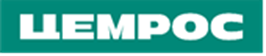 УТВЕРЖДАЮ:Генеральный директор АО «Мордовцемент»____________ С. В. Марачков«____» ______________ 2024 г.№ точкиСеверная широтаСеверная широтаСеверная широтаВосточная долготаВосточная долготаВосточная долгота№ точкиградусыминутысекундыградусыминутысекунды1543109,342455621,6702543120,127455559,8863543125,879455546,2674543140,797455536,3795543201,103455539,1606543212,962455605,1157543210,986455644,9758543202,720455721,7459543158,048455740,59310543139,898455717,72811543132,170455716,80112543127,317455713,09313543116,443455653,62614543112,848455639,413